 Foothills Regional Emergency Medical & Trauma Advisory Council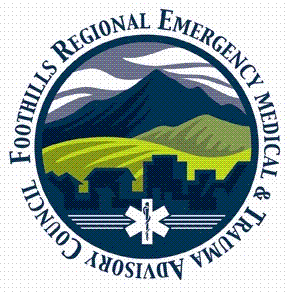   (FRETAC)                            Serving Boulder, Clear Creek, Gilpin, Grand, & Jefferson Counties    Foothills RETACJanuary 18, 2023 MinutesMeeting to OrderRoll Call/Introduction of Visitors – Tom called the meeting to order.  Board Membership Update – Danni Kloepper is the new RETAC board member.  She is the Director of Nursing and is representing Grand County.  Gilpin County has a new EMS Director who will be joining as the new board member beginning next month.Approval of Minutes November 2022 (Board Action) – Val made a motion to approve the minutes.  P.J. second. Meeting Schedule for the Rest of 2023 – Discussion was held regarding the current meeting schedule and it was decided to keep it as is because it’s working well for everyone.  Laura Harwood has offered to work out all of the AV bugs for a meeting at St. Anthony’s for March.  Announcements/Information:Medical Director Course Update:  The class this morning was great and Linda did a great job getting this set up.  Linda will send out an evaluation form out later.  This was held via Zoom due to bad weather and was recorded so it’s available for anyone who wants to listen to it.  FRETAC FinancesFY-23 2nd Quarter Reports (Board Action to Accept) Dr. Branney made a motion to accept these reports.  Val second. Account Balances Report – We are halfway through the fiscal year and most accounts should be at 50%.  However, as Linda mentioned at the budget meeting, the auto category is higher because she needed to buy tires.  However, total expenses and income are still within 50%.Operating Expenses Report:  All of the committees budgets are under this category, capital expenses are in the operations budget and is reserved funding.  There is 3 months’ worth in this account.  Unencumbered funds haven’t been designated for anything yet with a total of $67,000 and should start being spent.  Quarter Special Projects Budgets - MCI will be spending all of their money on their training coming up in July, Val discussed CC funds being put toward education and IP has no problem spending their funds.   RETAC Mini-Grant Process - All award letters went out and there was enough money left to fund 7 additional Stop the Bleed kits and 1 bike to CCEMS.  Request for Increased RETAC Funding:  Tom explained that each RETAC gets $150,000 per year and then received additional supplemental funding of $20,000.  We have stayed within this amount for 20+ years.  However, other RETACS are hurting because they don’t have enough money after having distributed funds.  RETACS are being required to perform an Environmental Scan that’s required with new legislation which is a needs and resource assessment and what needs we have.  This is for future sustainability of RETACS for operational and admin resources. Update from SEMTAC meetings – There was discussion about the report that Brandon Chambers presented at the last SEMTAC meeting which showed what their RETAC spends its money on.  This was to show how different each RETAC’s needs are.  Environmental Scan Plans – This has been pushed off until March.  REPORTS/UpdatesFRETAC Committee ReportsMCI Committee ReportNew Activities Report – Most of their meeting was centered on discussion of the HRO which is the person that is assigned to a hospital for facilitation purposes when there is a MCI. They also reviewed their goals.  Nathan with Boulder PD is responsible for active shooter curriculum and has most recently been focused on the Uvalde shooting and the failure of their Rescue Task Force on the police side and unfounded criticism on the medical side.  Approach to Rescue Task Forces, which is medical resources getting paired up with law enforcement to get into the scene, is changing in response to these types of events.  They are rapidly developing and there are not enough resources.  Dr. Rosa’s friend, Reed Smith, helped develop Rescue Task Forces at the national level and would be willing to talk to this group about that.  Dr. Selene said that Dr. Nichols does a tactical EMS training in their county with local police and EMS.  P.J. asked that this be put on the next MCI agenda for further discussion.  He also asked Linda to invite ski patrol to the MCI training in July.  SMRT MCI Training Update – This is planned for this summer as one day training with the morning portion in the classroom and the afternoon doing an MCI.  It’s one day training but will be held for 3 days so different agencies and facilities will have the chance to attend.  They are waiting for a call back from the contractor to nail the final details down.   Rural Trauma Team Development Course – St. Anthony’s will be holding this course in Grand County and Danni will be confirming the dates. Injury Prevention:  New Activities Report - AAA Grant Update – IP received their grant of $10,000 from AAA for teen driving scholarships and IP contributed $2,500 for a total of $12,500. Packets were developed within IP and they will be distributed to high schools in our RETAC.  Annette made a motion to approve acceptance of this money to be used for scholarships for teen drivers.  Clinical Care Committee Report – this meeting wasn’t held this month. Committee ReportRMD/RMC Report – Bill updated the group about system sustainability, HRO, Emresource not working correctly, agency data access with legal protection, posting meeting notes, Denver Metro Protocols release, and different projects that are being undertaken by Dr. Selenke, Dr. Branney and Dr. Smith and Medicare cost reporting data.New Activities Report – Jillian updated everyone on CARES which has transitioned to CDPHE and someone has been hired for this position.  5 new agencies have come on board including CCEMS which was recently featured on the news for a cardiac arrest save. Other Discussions – The ground transport vs. air transport project fizzled out so Val is putting together a survey on what types of education prehospital is interested in.  SEMTAC/Other Updates PRNSB 225 and 226 Report – The next meeting of the Ambulance Taskforce will be held on 1/24/23.  The Patient Taskforce is meeting regularly. EMPAC/ Prehospital Updates – None.Public Health/HCC – None. Other - NoneOther Reports/Activities/Adjourn Meeting adjourned at 3:30 p.m. 	Attendance: Tom, P.J., Nathan, Thomas Moon, Annette, Don, Bob, Dr. Branney, Annie, Ryan, Danni, Dr. R. Roosa, Val, Bill Clark, Dr. Selenke, Jillian and Bill Dolan.  